Beseda s občany v Pardubicíchv panelovém domě 961 na DubiněHodinová beseda s občany, ohledně požární prevence v panelovém domě, jak se chovat při mimořádné události, práce s hasícími přístroji.Každý člen zúčastněný za rodinu obdržel brožuru a výukové záložky, které pro občany města uhradil magistrát města Pardubice.Prezentaci přednesla Hana Košťálová spolu s Vlastimilem Košťálem z SDH Pardubice město.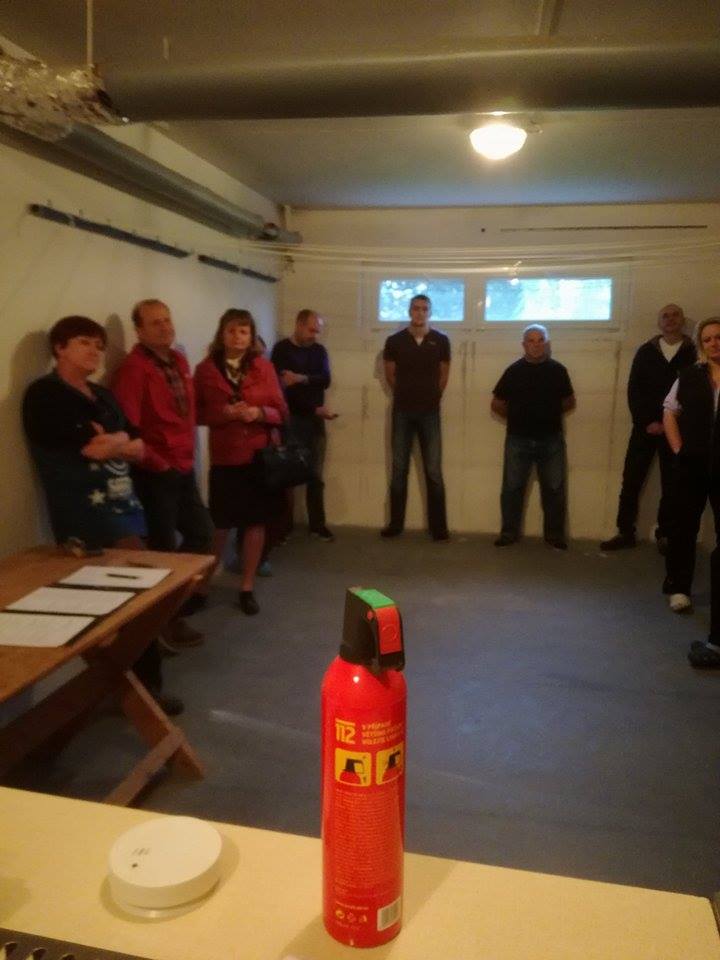 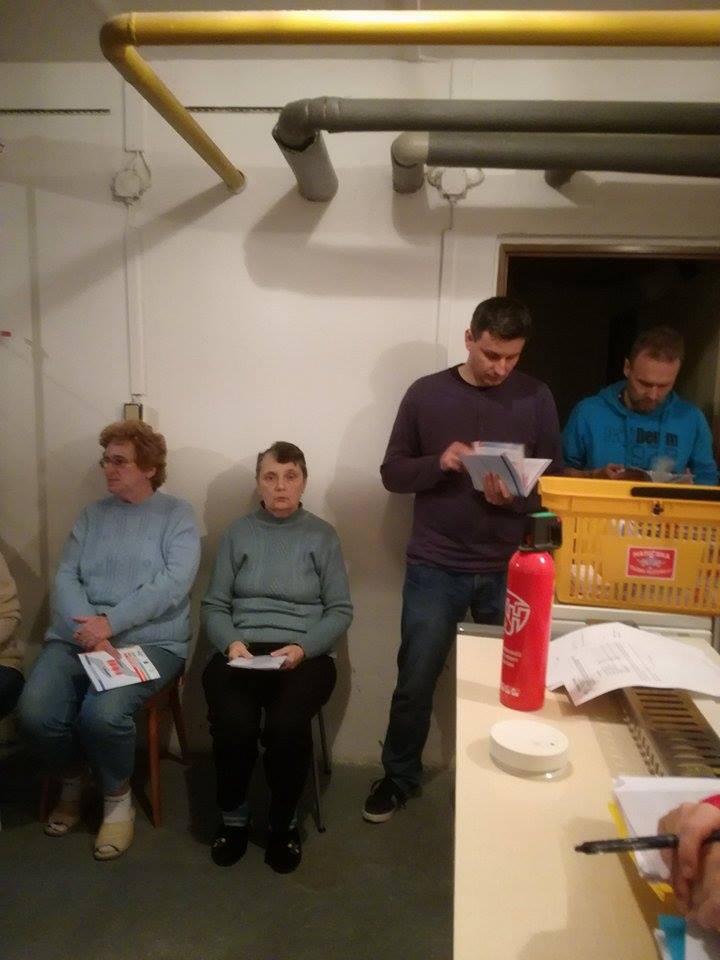 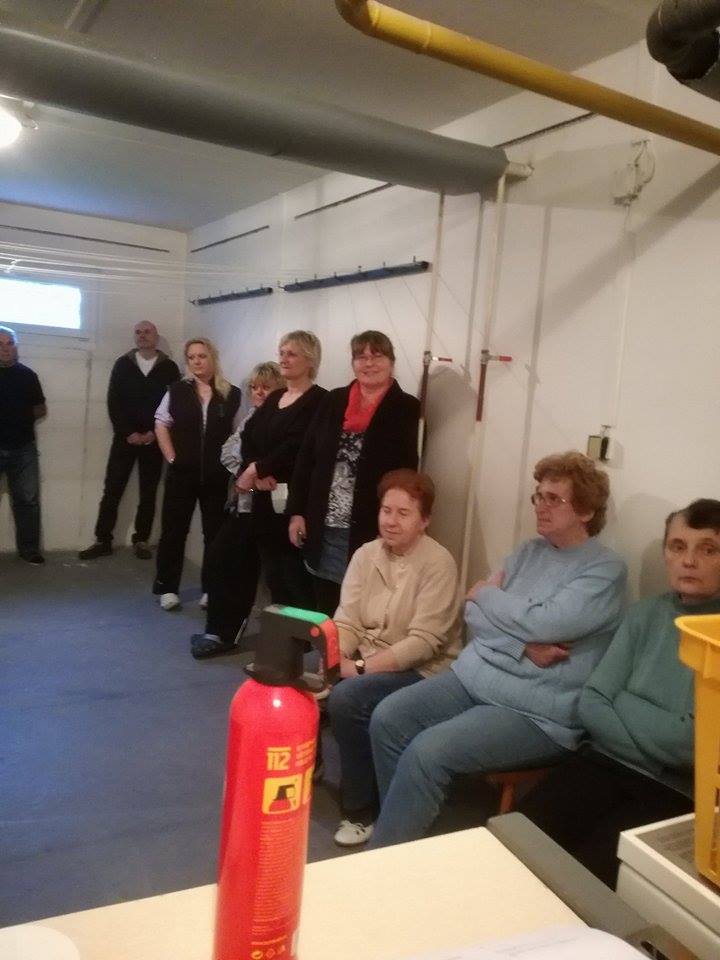 